University TravelThe purpose of this guide is to provide a general overview of PM-13 University Travel Regulations, and to educate employees who travel on University business. Employees are encouraged to visit the website at https://www.lsuhsc.edu/administration/Accounting/forms.aspx, to review the complete set of travel rules and regulations as well as any other forms or policies related to travel. Failure to comply with regulations can result in non- reimbursement of travel expenses.State and University policies mandate that all airfares be purchased through the state-contracted travel agency, Christopherson Business Travel.  Lowest  logical  fares  must  be  purchased  from  the state-contracted  travel  agency unless  approval  has  been  granted prior to travel to purchase the airfare from an alternate agency, resulting  in  a  10%  cost  savings  amounting  to  at  least  $100  not including the service fee. The cost of the transaction fee charged by the state-contracted travel agency should not be used in the calculation. Requests for an exception to use an alternate travel agency or to purchase airfare from a web vendor should be sent to Arlean Wehle, Executive Director of Accounting awehle@lsuhsc.edu for consideration prior to purchasing any airfare. All pertinent documentation  should  be attached to the request. A written response via e-mail granting or denying the exception request will be provided.Lowest logical fares are penalty tickets that can have restrictions and charge penalty fees for changes or cancellations.  If the traveler’s schedule  changes  resulting  in  a  penalty  and  additional  cost  to change the ticket, the University will reimburse the penalty incurred when the change or cancellation is required by the University or due to other unavoidable situations approved by the traveler’s Department Head.International airfares available from other sources may be less expensive than fares available from the state-contracted travel agency. Once an employee has been granted approval to travel internationally, the employee is free to either:1. Book airfare through the state-contracted travel agency; or2. If an employee seeks and finds a lower fare available from a source other than the state-contracted travel agency, the employee must obtain from the outside source a copy of the proposed itinerary and the complete cost.   This information must be provided to the state-contracted travel agency for review. The agency will determine if the airfare can be matched or beat and, within 24 hours, a response will be provided to the traveler and travel manager.   If the fare can be matched or beat, the ticket must be purchased from the state-contracted travel agency and an exception request will not be approved.  Employees must use caution when purchasing tickets from sources other than the state-contracted travel agency, particularly restricted fares, many of which cannot be changed. The state-contracted travel agency will not be available to help with changes, cancellations, or other needs when a ticket has not been purchased through theiroffice. It will be the responsibility of the employee to ensure the ticket meets their needs and to make changes, cancellations, etc. after the ticket  is  purchased.  Any fees  associated  with  changes  or cancellations are also the responsibility of the employee.LaCarte Card ProgramEmployees who travel on University business are encouraged to participate in the LaCarte Card Program since the program has been expanded  to  allow  for  payment  of  business  travel  expenses. However, meals and personal incidental expenses are not allowed on LaCarte. When LaCarte is used for payment of business travel  expenses,  all  original  itemized  receipts  must  be  submitted. Meal per diems will be reimbursed upon completion of the trip using the Travel Expense Voucher form. For information regarding  enrollment  in  the  LaCarte  Card  Program, please contact Accounts Payable at 568-4554.                     Christopherson BusinessTravelThe online self-booking reservation system, Airportal, can be found at https://app.cbtat.com/ Information regarding the online system is available on the Travel website under Christopherson Business Travel.New users should click on the following link to establish a profile:https://legacy.cbtravel.com/business/profile/stateofla/Summary of pertinent information:1. Christopherson’s normal business hours are 7:00 am to8:00 pm CST Monday - Friday.2. The agent-assisted transaction fee is $24.00; online booking fee       is  $7.00.3. Christopherson Business Travel should  be  used  for  University business travel only.4. EMAIL:  statelauniv@cbtravel.com (University Advisor Team)5. Emergency After Hours 1-800-960-7862Employees who travel on University business are required to use Christopherson Business Travel  when making airfare reservations. Use of CBT for hotel and vehicle rental reservations is optional.    Payment options for Christopherson are LaCarte, CBA, or a personal credit card.Travel Reimbursement RatesMeals & Lodging: No receipts required for meals within State of LA allowances. Any meals included in the registration fee for a conference/convention must be excluded from the daily meal allowance. See Meals & Routine Lodging Reimbursement Schedules on the back of this guide for reimbursement rates.Eligibility for Reimbursement of Meals & Lodging:A.  Single Day Travel - Meals are not eligible for reimbursement on single day travel.  However, the Executive Director of Accounting will be allowed to authorize single day meal reimbursements on a case-by-case basis.Any such reimbursements must be considered taxable income to the employee. The traveler must be in a travel status for a minimum of 12 hours.  The maximum allowance for meal reimbursement for single day travel is $45.1. Breakfast & Lunch: $28 - Travel must begin at/or before 6 am2. Lunch: $163. Lunch & Dinner: $45 - Travel must end at/or after 8 pmB.  Travel with Overnight Stay1. Breakfast (B) - When travel begins at/or before 6 am on the1st  day of travel and extends to/or beyond 9 am on the last day of travel, and for any intervening days.2. Lunch (L) - When travel begins at/or before 10 am on the 1stday of travel and extends to/or beyond 2 pm on the last day of travel, and for any intervening days.3. Dinner (D) - When travel begins at/or before 4 pm on the 1st day of travel and extends to/or beyond 8 pm on the last day of travel, and for any intervening days.C.  Alcohol - Reimbursement for alcohol is prohibited.Travelers may be reimbursed  for conference  lodging at  actual conference rates with Department Head approval on the Travel Prior Approval form. Travelers must provide documentation designating the official conference hotel and nightly rate.MileageFor official in-state University business, travel mileage will be reimbursed at $.58/mile per the following:1.   An employee may rent a vehicle from Enterprise, National or Hertz.  See In-State Contract Vehicle Rental   Rates   2. If an employee elects to use his/her privately-owned vehicle, the reimbursement rate may not exceed $.58/mile.In–State Vehicle RentalsThe State has contracted with Enterprise, National and Hertz for all in-state vehicle rentals.  Usage of these contracts is mandatory for University employees.. It is the traveler’s discretion which rental company is utilized. See In-State Contract Vehicle Rental Rates on the Travel website. In order to secure the State rates, see your department contact or the Travel office for the corporate discount code. Only the rental of a  compact  or  standard/intermediate  model  is  reimbursable unless non-availability is documented or the vehicle is used to transport more than two individuals.  Out-of-State Vehicle RentalsThe State has contracted rental vehicles for out-of-state travel, excluding Louisiana and International travel, utilizing the State of Louisiana’s Out-of-State Contracts, which use is mandatory for University employees. The participating vendors include Enterprise Rent-A-Car, National  Car  Rental  and  Hertz  Car  Rental Cooperation. It is the traveler’s discretion which rental company is utilized.  All University employees are required to use these contracts  due  to  exceptional  pricing  which  includes  CDW  / (Collision  Damage  Waiver)  and  one  million  dollar  ($1  million) liability insurance.  All non-employee students, University guests, and contractors are encouraged to utilize the out-of-state contracts which include one million dollar ($1 million) liability insurance. However, if the out-of-state contracts are not used by non- employee students, University guests, and contractors are encouraged to  purchase  insurance  when  they  are  renting  a vehicle. See Out-of-State Contract Vehicle Rental Rates on the Travel website for the corporate discount numbers.Receipt RequirementsOriginal itemized receipts are required for all travel expenses exceptfor the following:1. Buses, subway and street car/trolley fares $15 or less daily;2. Non-local parking, fares and tolls $5 or less per transaction. B.R airport parking is 4.50/day (receipt required) and N.O. airport parking at US Park’s uncovered lot is preferred (receipt required). If parking at another facility, for uncovered parking , reimbursement is actual (receipt required)  3. Tips for baggage handling up to $5 upon hotel check-in/check-out and airport outbound/inbound departure trip;4. Routine meals within State-allowed  rates  5. a driver’s tip for shuttle/limousines and taxis may be given and must not exceed 20% of the total chargeLuggage ChargesLuggage charges from airlines may be reimbursed, with a receipt, for the 1st checked bag for a business trip of 5 days or less and for a 2nd bag for a 6-10 day business trip and/or additional baggage which is business related and required by the department.  The traveler must present a receipt to substantiate the luggage charges.  Travelers will be reimbursed for excess baggage charges (overweight baggage) only in the following circumstances:1. When traveling with heavy or  bulky  materials  or  equipment necessary for business.2. The excess baggage consists of organization records or property.Prior Written Approval RequirementsPrior approval required of budgetary unit head or direct supervisor for:1. Routine  in-state travel  (blanket  approvals  for  a fiscal  year  are maintained in the department)2.  Out-of-state and conference/convention travel3. Use of privately-owned; Form DA2054 should be on file with Environmental Health & Safety4.  Vehicle rental5. Actual expense reimbursement of a meal designated  as  an integral part of a conference/convention (when requested by traveler and approved by direct supervisor);6. Lodging in excess of PM-13 listed rates (conference/non-conference; additional documentation required).Prior approval required of Vice Chancellor Finance & Administration:Special Meal RequestPrior approval required of Executive Director Accounting Services:Extension of  Travel > 30 Days;Domestic airfare NOT booked through the state-contracted travel agency.Prior approval required of Director Purchasing and AuxiliariesMoving expense reimbursement (CM-30) Prior approval required of Chancellor/Provost for:International travel and use of U.S. Department of State rates for  meals and lodging.High Risk Travel to a Restricted RegionMeals Reimbursement Schedule                  Routine Lodging Reimbursement ScheduleInternational Rates:  Apply to all destinations EXCEPT travel within the 50 United States, District of Columbia, Puerto Rico, Virgin Islands, American Samoa, Guam and Saipan.  Expenses  will be reimbursed at $200 per night exclusive of tax for lodging and Tier IV rates for meals.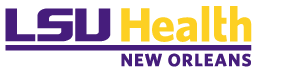 .FY21-22 Travel BrochureTravel Office                       433 Bolivar Street New Orleans, LA 70112                         Phone (504) 568-4554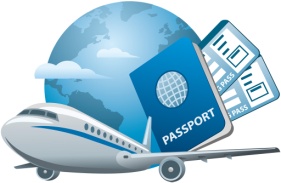 State Contracted Travel AgencyChristopherson Business TravelTOLL FREE: 800-961-0720E-mail:  statelauniv@cbtravel.com24-hr Emergency Service800-961-0720(after 7 pm and on weekend)TierLodging AreaRoutineIIn-state cities (except as listed)96IAlexandria/Leesville/Natchitoches99IBaton Rouge- EBR 99IBaton Rouge- Lod Cook only109ICovington/Slidell - St. Tammany96ILafayette96ILake Charles – Calcasieu96IINew Orleans - Orleans, St. Bernard, Jefferson and Plaquemines parishes (July-Sept)- 136IINew Orleans - Orleans, St. Bernard, Jefferson and Plaquemines parishes (Oct-January)136IINew Orleans - Orleans, St. Bernard, Jefferson and Plaquemines parishes (Feb-June)158IIOut-of-state (except cities listed in Tiers III & IV)96IIIAtlanta, Austin, Cleveland, Dallas/Fort Worth, Denver, Ft. Lauderdale, Hartford, Houston, Kansas City, MO, Las Vegas, Los Angeles, Miami, Minneapolis/St. Paul, Nashville, Oakland, CA,Orlando, Philadelphia, Phoenix, Pittsburgh, Portland, OR, Sacramento, San Antonio, San Diego, Sedona, St. Louis, Wilmington, DE, Puerto Rico, Virgin Islands, all of Alaska and Hawaii, American Samoa, Guam and Saipan 170IVBaltimore, San Francisco, Seattle, Chicago, Boston212IVInternational cities 200IVAlexandria & Arlington, VA, New York City, Washington DC225